№ 15 от 18.03.2022                 ҚАУЛЫСЫ	                                                                      ПОСТАНОВЛЕНИЕ    2022 жылғы 18 наурыздағы № 15                                                         18 марта 2022 года № 15         Нұр-Сұлтан қаласы                                                                               город Нур-СултанО внесении изменений в постановление Главного государственного санитарного врача Республики Казахстан от 26 октября 2021 года № 48 «О признании паспортов/сертификатов/справок вакцинации против коронавирусной инфекции COVID-19 в Республике Казахстан»В целях предупреждения распространения коронавирусной инфекции COVID-19 (далее – КВИ) среди населения Республики Казахстан ПОСТАНОВЛЯЮ:1. Внести в постановление Главного государственного санитарного врача Республики Казахстан от 26 октября 2021 года № 48 «О признании паспортов/сертификатов/справок вакцинации против коронавирусной инфекции COVID-19 в Республике Казахстан» (далее – ПГГСВ РК № 48) следующие изменения:Пункт 1 ПГГСВ РК № 48 изложить в следующей редакции:«Признать действительными на территории Республики Казахстан паспорта/сертификаты/справки вакцинации против КВИ граждан, выданные в Аргентинской Республике, Белизе, Государстве Боливия, Федеративной Республике Бразилии, Великобритании, Венгрии, Грузии, Республике Индонезия, Исламской Республике Иран, Иордании, Королевстве Испании, Канаде, Кыргызской Республике, Республике Мальдивы, Монголии, Республике Армении, Республике Беларусь, Республике Молдовы, Республике Перу, Республике Сан-Марино, Республике Сербия, Республике Тунис, Республике Индии, Республике Филиппины, Таиланде, Турецкой Республике, Республике Узбекистан, Республике Черногории, Чешской Республике, Демократической Социалистической Республике Шри-Ланка, Республике Эквадор, Эстонской Республике и Японии в соответствии с образцами документов согласно приложению к настоящему постановлению.».2. Приложение 1 к ПГГСВ РК № 48 изложить в новой редакции согласно приложению к настоящему постановлению.3. Контроль за исполнением настоящего постановления оставляю за собой.4. Настоящее постановление вступает в силу со дня подписания.Главный государственный санитарный врач Республики Казахстан 		            	           А. ЕсмагамбетоваСогласовано18.03.2022 14:29 Азимбаева Нуршай Юсунтаевна18.03.2022 15:18 Тилесова Айгуль Шарапатовна18.03.2022 15:42 Ахметова Зауре Далеловна18.03.2022 16:42 Садвакасов Нуркан ОлжабаевичПодписано18.03.2022 16:58 Есмагамбетова Айжан Серикбаевнаденсаулық сақтау  министрлігіБАС МЕМЛЕКЕТТІК САНИТАРИЯЛЫҚ  ДӘРІГЕРІ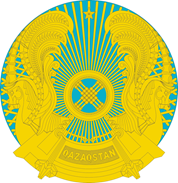 МинистерствоздравоохраненияРеспублики КазахстанГЛАВНЫЙ ГОСУДАРСТВЕННЫЙ САНИТАРНЫЙ ВРАЧ